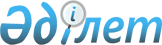 О внесении изменений в решение 26 сессии Абайского районного маслихата от 23 декабря 2013 года № 26/254 "О районном бюджете на 2014-2016 годы"
					
			С истёкшим сроком
			
			
		
					Решение 32 сессии Абайского районного маслихата Карагандинской области от 2 сентября 2014 года № 32/336. Зарегистрировано Департаментом юстиции Карагандинской области 10 сентября 2014 года № 2736. Прекращено действие в связи с истечением срока
      Примечание РЦПИ:

      В тексте документа сохранена пунктуация и орфография оригинала.
      В соответствии с Бюджетным кодексом Республики Казахстан от 4 декабря 2008 года, Трудовым кодексом Республики Казахстан от 15 мая 2007 года, Законами Республики Казахстан от 23 января 2001 года "О местном государственном управлении и самоуправлении в Республике Казахстан", от 17 января 2014 года "О внесении изменений и дополнений в некоторые законодательные акты Республики Казахстан по вопросам агропромышленного комплекса", Абайский районный маслихат РЕШИЛ:
      1. Внести в решение 26 сессии Абайского районного маслихата от 23 декабря 2013 года № 26/254 "О районном бюджете на 2014-2016 годы" (зарегистрировано в Реестре государственной регистрации нормативных правовых актов за № 2502, опубликовано в районной газете "Абай-Ақиқат" от 18 января 2014 года № 2-3 (4006)), следующие изменения:
      1) пункт 5 изложить в новой редакции:
      "Установить на 2014 год специалистам в области здравоохранения, социального обеспечения, образования, культуры, спорта и ветеринарии, являющимся гражданскими служащими и работающим в сельской местности, по решению местных представительных органов за счет бюджетных средств повышенные не менее чем на двадцать пять процентов должностные оклады и тарифные ставки по сравнению с окладами и ставками гражданских служащих, занимающихся этими видами деятельности в городских условиях, если иное не установлено законами Республики Казахстан".
      2) приложения 1 и 6 к указанному решению изложить в новой редакции согласно приложениям 1 и 2 к настоящему решению.
      2. Администраторам бюджетных программ производить расходование бюджетных средств в соответствии с принятым решением Абайского районного маслихата.
      3. Настоящее решение вводится в действие с 1 января 2014 года. Районный бюджет на 2014 год Затраты по аппаратам акима города районного значения, поселка, села, сельского округа
2014 год
      продолжение приложения
      продолжение приложения
      продолжение приложения
					© 2012. РГП на ПХВ «Институт законодательства и правовой информации Республики Казахстан» Министерства юстиции Республики Казахстан
				
Председатель сессии
Н. Филипенко
Секретарь Абайского
районного маслихата
Б. Цай
СОГЛАСОВАНО
И.о. руководителя государственного
учреждения "Отдел экономики и
финансов Абайского района"
Ф. ХабибрахмановаПриложение 1
к решению 32 сессии
Абайского районного маслихата
от 2 сентября 2014 года № 32/336
Приложение 1
к решению 26 сессии
Абайского районного маслихата
от 23 декабря 2013 года № 26/254
Категория
Категория
Категория
Категория
Сумма (тысяч тенге)
Класс
Класс
Класс
Сумма (тысяч тенге)
Подкласс
Подкласс
Сумма (тысяч тенге)
Наименование
Сумма (тысяч тенге)
1
2
3
4
5
I. Доходы
5371113
1
Налоговые поступления
1389847
01
Подоходный налог 
437023
2
Индивидуальный подоходный налог 
437023
03
Социальный налог
420148
1
Социальный налог
420148
04
Налоги на собственность
475962
1
Налоги на имущество
208310
3
Земельный налог
176559
4
Налог на транспортные средства
88193
5
Единый земельный налог
2900
05
Внутренние налоги на товары, работы и услуги
41276
2
Акцизы
2820
3
Поступления за использование природных и других ресурсов
19212
4
Сборы за ведение предпринимательской и профессиональной деятельности
19030
5
Налог на игорный бизнес
214
08
Обязательные платежи, взимаемые за совершение юридически значимых действий и (или) выдачу документов уполномоченными на то государственными органами или должностными лицами
15438
1
Государственная пошлина
15438
2
Неналоговые поступления
14904
01
Доходы от государственной собственности
9990
5
Доходы от аренды имущества, находящегося в государственной собственности
9990
02
Поступления от реализации товаров (работ, услуг)
государственными учреждениями, финансируемыми из государственного бюджета
14
1
Поступления от реализации товаров (работ, услуг)
государственными учреждениями, финансируемыми из государственного бюджета
14
06
Прочие неналоговые поступления
4900
1
Прочие неналоговые поступления
4900
3
Поступления от продажи основного капитала
19118
03
Продажа земли и нематериальных активов
19118
1
Продажа земли 
19118
4
Поступления трансфертов
3947244
02
Трансферты из вышестоящих органов государственного управления 
3947244
2
Трансферты из областного бюджета 
3947244
Функциональная группа
Функциональная группа
Функциональная группа
Функциональная группа
Функциональная группа
Сумма (тысяч тенге)
Функциональная подгруппа
Функциональная подгруппа
Функциональная подгруппа
Функциональная подгруппа
Сумма (тысяч тенге)
Администратор бюджетных программ
Администратор бюджетных программ
Администратор бюджетных программ
Сумма (тысяч тенге)
Программа
Программа
Сумма (тысяч тенге)
Наименование
Сумма (тысяч тенге)
1
2
3
4
5
6
ІІ. Затраты
5339331
01
Государственные услуги общего характера
332537
1
Представительные, исполнительные и другие органы, выполняющие общие функции государственного управления
301045
112
Аппарат маслихата района (города областного значения)
23080
001
Услуги по обеспечению деятельности маслихата района (города областного значения)
16247
002
Создание информационных систем
500
112
003
Капитальные расходы государственного органа
6333
122
Аппарат акима района (города областного значения)
85429
001
Услуги по обеспечению деятельности акима района (города областного значения)
83255
003
Капитальные расходы государственного органа
2174
123
Аппарат акима района в городе, города районного значения, поселка, села, сельского округа
192536
001
Услуги по обеспечению деятельности акима района в городе, города районного значения, поселка, села, сельского округа
189806
022
Капитальные расходы государственного органа
1230
024
Создание информационных систем
1500
2
Финансовая деятельность
6081
459
Отдел экономики и финансов района (города областного значения)
6081
003
Проведение оценки имущества в целях налогообложения
1405
011
Учет, хранение, оценка и реализация имущества, поступившего в коммунальную собственность
4676
9
Прочие государственные услуги общего характера
25411
459
Отдел экономики и финансов района (города областного значения)
25411
001
Услуги по реализации государственной политики в области формирования и развития экономической политики, государственного планирования, исполнения бюджета и управления коммунальной собственностью района (города областного значения)
24963
015
Капитальные расходы государственного органа 
448
02
Оборона
6082
1
Военные нужды
3662
122
Аппарат акима района (города областного значения)
3662
005
Мероприятия в рамках исполнения всеобщей воинской обязанности
3662
2
Организация работы по чрезвычайным ситуациям
2420
122
Аппарат акима района (города областного значения)
2420
006
Предупреждение и ликвидация чрезвычайных ситуаций масштаба района (города областного значения)
1810
007
Мероприятия по профилактике и тушению степных пожаров районного (городского) масштаба, а также пожаров в населенных пунктах, в которых не созданы органы государственной противопожарной службы
610
03
Общественный порядок, безопасность, правовая, судебная, уголовно-исполнительная деятельность
2009
9
Прочие услуги в области общественного порядка и безопасности
2009
458
Отдел жилищно-коммунального хозяйства, пассажирского транспорта и автомобильных дорог района (города областного значения)
2009
021
Обеспечение безопасности дорожного движения в населенных пунктах
2009
04
Образование
2210225
1
Дошкольное воспитание и обучение
322987
471
Отдел образования, физической культуры и спорта района (города областного значения)
322987
003
Обеспечение деятельности организаций дошкольного воспитания и обучения
77940
040
Реализация государственного образовательного заказа в дошкольных организациях образования
245047
2
Начальное, основное среднее и общее среднее образование
1734790
123
Аппарат акима района в городе, города районного значения, поселка, села, сельского округа
841
005
Организация бесплатного подвоза учащихся до школы и обратно в сельской местности
841
471
Отдел образования, физической культуры и спорта района (города областного значения)
1733949
004
Общеобразовательное обучение
1678961
005
Дополнительное образование для детей и юношества 
54988
9
Прочие услуги в области образования
152448
471
Отдел образования, физической культуры и спорта района (города областного значения)
152448
009
Приобретение и доставка учебников, учебно-методических комплексов для государственных учреждений образования района (города областного значения)
19598
010
Проведение школьных олимпиад, внешкольных мероприятий и конкурсов районного (городского) масштаба
213
020
Ежемесячная выплата денежных средств опекунам (попечителям) на содержание ребенка-сироты (детей-сирот), и ребенка (детей), оставшегося без попечения родителей 
29881
067
Капитальные расходы подведомственных государственных учреждений и организаций
102756
06
Социальная помощь и социальное обеспечение
157919
2
Социальная помощь
128967
451
Отдел занятости и социальных программ района (города областного значения)
128967
002
Программа занятости
17015
004
Оказание социальной помощи на приобретение топлива специалистам здравоохранения, образования, социального обеспечения, культуры, спорта и ветеринарии в сельской местности в соответствии с законодательством Республики Казахстан
2725
005
Государственная адресная социальная помощь
8702
006
Оказание жилищной помощи
7275
007
Социальная помощь отдельным категориям нуждающихся граждан по решениям местных представительных органов
2492
010
Материальное обеспечение детей-инвалидов, воспитывающихся и обучающихся на дому
593
014
Оказание социальной помощи нуждающимся гражданам на дому
47026
016
Государственные пособия на детей до 18 лет
6234
017
Обеспечение нуждающихся инвалидов обязательными гигиеническими средствами и предоставление услуг специалистами жестового языка, индивидуальными помощниками в соответствии с индивидуальной программой реабилитации инвалида
36905
9
Прочие услуги в области социальной помощи и социального обеспечения
28952
451
Отдел занятости и социальных программ района (города областного значения)
28952
001
Услуги по реализации государственной политики на местном уровне в области обеспечения занятости и реализации социальных программ для населения
28209
011
Оплата услуг по зачислению, выплате и доставке пособий и других социальных выплат
743
07
Жилищно-коммунальное хозяйство
743510
1
Жилищное хозяйство
120538
458
004
Отдел жилищно-коммунального хозяйства, пассажирского транспорта и автомобильных дорог района (города областного значения)
80799
003
Организация сохранения государственного жилищного фонда
28350
033
Проектирование, развитие, обустройство и (или) приобретение инженерно-коммуникационной инфраструктуры 
20000
041
Ремонт и благоустройство объектов в рамках развития городов и сельских населенных пунктов по Дорожной карте занятости 2020
32449
467
Отдел строительства района (города областного значения)
33450
003
Проектирование, строительство и (или) приобретение жилья коммунального жилищного фонда 
16900
004
Проектирование, развитие, обустройство и (или) приобретение инженерно-коммуникационной инфраструктуры 
16550
471
Отдел образования, физической культуры и спорта района (города областного значения)
1000
026
Ремонт объектов в рамках развития городов и сельских населенных пунктов по Дорожной карте занятости 2020
1000
479
Отдел жилищной инспекции района (города областного значения)
5289
001
Услуги по реализации государственной политики на местном уровне в области жилищного фонда 
5289
2
Коммунальное хозяйство
309181
458
Отдел жилищно-коммунального хозяйства, пассажирского транспорта и автомобильных дорог района (города областного значения)
212646
012
Функционирование системы водоснабжения и водоотведения
34751
026
Организация эксплуатации тепловых сетей, находящихся в коммунальной собственности районов (городов областного значения)
130000
029
Развитие системы водоснабжения и водоотведения
47895
467
Отдел строительства района (города областного значения)
96535
005
Развитие коммунального хозяйства 
84000
006
Развитие системы водоснабжения и водоотведения
247
058
Развитие системы водоснабжения и водоотведения в сельских населенных пунктах
12288
3
Благоустройство населенных пунктов
313791
123
Аппарат акима района в городе, города районного значения, поселка, села, сельского округа
242740
008
Освещение улиц населенных пунктов
48103
009
Обеспечение санитарии населенных пунктов
8897
010
Содержание мест захоронений и погребение безродных
200
011
Благоустройство и озеленение населенных пунктов
185540
458
Отдел жилищно-коммунального хозяйства, пассажирского транспорта и автомобильных дорог района (города областного значения)
68453
015
Освещение улиц в населенных пунктах
12000
018
Благоустройство и озеленение населенных пунктов
56453
467
Отдел строительства района (города областного значения)
2598
007
Развитие благоустройства городов и населенных пунктов
2598
08
Культура, спорт, туризм и информационное пространство
395439
1
Деятельность в области культуры
272845
455
Отдел культуры и развития языков района (города областного значения)
268713
003
Поддержка культурно-досуговой работы
268713
467
Отдел строительства района (города областного значения)
4132
011
Развитие объектов культуры
4132
2
Спорт
17937
467
Отдел строительства района (города областного значения)
9572
008
Развитие объектов спорта и туризма
9572
471
Отдел образования, физической культуры и спорта района (города областного значения)
8365
013
Развитие массового спорта и национальных видов спорта
4233
014
Проведение спортивных соревнований на районном (города областного значения) уровне
1760
015
Подготовка и участие членов сборных команд района (города областного значения) по различным видам спорта на областных спортивных соревнованиях
2372
3
Информационное пространство
67977
455
Отдел культуры и развития языков района (города областного значения)
58132
006
Функционирование районных (городских) библиотек
56416
007
Развитие государственного языка и других языков народа Казахстана
1716
456
Отдел внутренней политики района (города областного значения)
9845
002
Услуги по проведению государственной информационной политики через газеты и журналы 
8561
005
Услуги по проведению государственной информационной политики через телерадиовещание
1284
9
Прочие услуги по организации культуры, спорта, туризма и информационного пространства
36680
455
Отдел культуры и развития языков района (города областного значения)
14993
001
Услуги по реализации государственной политики на местном уровне в области развития языков и культуры
9969
032
Капитальные расходы подведомственных государственных учреждений и организаций
5024
456
Отдел внутренней политики района (города областного значения)
21687
001
Услуги по реализации государственной политики на местном уровне в области информации, укрепления государственности и формирования социального оптимизма граждан
14150
003
Реализация мероприятий в сфере молодежной политики
7279
032
Капитальные расходы подведомственных государственных учреждений и организаций
258
10
Сельское, водное, лесное, рыбное хозяйство, особо охраняемые природные территории, охрана окружающей среды и животного мира, земельные отношения
77047
1
Сельское хозяйство
35218
459
Отдел экономики и финансов района (города областного значения)
5427
099
Реализация мер по оказанию социальной поддержки специалистов
5427
474
Отдел сельского хозяйства и ветеринарии района (города областного значения)
29791
001
Услуги по реализации государственной политики на местном уровне в сфере сельского хозяйства и ветеринарии
24860
003
Капитальные расходы государственного органа
295
007
Организация отлова и уничтожения бродячих собак и кошек
2868
008
Возмещение владельцам стоимости изымаемых и уничтожаемых больных животных, продуктов и сырья животного происхождения
1071
012
Проведение мероприятий по идентификации
сельскохозяйственных животных
697
6
Земельные отношения
11065
6
463
Отдел земельных отношений района (города областного значения)
11065
001
Услуги по реализации государственной политики в области регулирования земельных отношений на территории района (города областного значения)
11065
10
9
Прочие услуги в области сельского, водного, лесного, рыбного хозяйства, охраны окружающей среды и земельных отношений
30764
474
Отдел сельского хозяйства и ветеринарии района (города областного значения)
30764
013
Проведение противоэпизоотических мероприятий
30764
11
Промышленность, архитектурная, градостроительная и строительная деятельность
36798
2
Архитектурная, градостроительная и строительная деятельность
36798
467
Отдел строительства района (города областного значения)
18043
001
Услуги по реализации государственной политики на местном уровне в области строительства
17843
017
Капитальные расходы государственного органа 
200
468
Отдел архитектуры и градостроительства района (города областного значения)
18755
001
Услуги по реализации государственной политики в области архитектуры и градостроительства на местном уровне 
7382
002
Создание информационных систем
630
003
Разработка схем градостроительного развития территории района и генеральных планов населенных пунктов
10000
004
Капитальные расходы государственного органа
743
12
Транспорт и коммуникации
105978
1
Автомобильный транспорт
78879
123
Аппарат акима района в городе, города районного значения, поселка, села, сельского округа
74106
013
Обеспечение функционирования автомобильных дорог в городах районного значения, поселках, селах, сельских округах
74106
458
Отдел жилищно-коммунального хозяйства, пассажирского транспорта и автомобильных дорог района (города областного значения)
4773
023
Обеспечение функционирования автомобильных дорог
4773
9
Прочие услуги в сфере транспорта и коммуникаций
27099
458
Отдел жилищно-коммунального хозяйства, пассажирского транспорта и автомобильных дорог района (города областного значения)
27099
037
Субсидирование пассажирских перевозок по социально значимым городским (сельским), пригородным и внутрирайонным сообщениям
27099
13
Прочие
1267649
9
Прочие
1267649
458
Отдел жилищно-коммунального хозяйства, пассажирского транспорта и автомобильных дорог района (города областного значения)
433702
001
Услуги по реализации государственной политики на местном уровне в области жилищно-коммунального хозяйства, пассажирского транспорта и автомобильных дорог 
13586
013
Капитальные расходы государственного органа
3700
040
Реализация мер по содействию экономическому развитию регионов в рамках Программы "Развитие регионов" 
24702
044
Текущее обустройство моногородов в рамках Программы развития моногородов на 2012-2020 годы
359714
085
Реализация бюджетных инвестиционных проектов в рамках Программы развития моногородов на 2012-2020 годы
32000
459
Отдел экономики и финансов района (города областного значения)
10867
008
Разработка технико-экономического обоснования местных бюджетных инвестиционных проектов и концессионных проектов и проведение его экспертизы
0
012
Резерв местного исполнительного органа района (города областного значения) 
10867
467
Отдел строительства района (города областного значения)
692398
085
Реализация бюджетных инвестиционных проектов в рамках Программы развития моногородов на 2012-2020 годы
692398
471
Отдел образования, физической культуры и спорта района (города областного значения)
12708
001
Услуги по обеспечению деятельности отдела образования, физической культуры и спорта
12708
494
Отдел предпринимательства и промышленности района (города областного значения)
117974
001
Услуги по реализации государственной политики на местном уровне в области развития предпринимательства и промышленности
14674
003
Капитальные расходы государственного органа 
300
033
Субсидирование процентной ставки по кредитам для реализации проектов в рамках Программы развития моногородов на 2012-2020 годы
95000
034
Предоставление грантов на развитие новых производств в рамках Программы развития моногородов на 2012-2020 годы
8000
14
Обслуживание долга
48
1
452
Обслуживание долга
48
459
Отдел экономики и финансов района (города областного значения)
48
021
Обслуживание долга местных исполнительных органов по выплате вознаграждений и иных платежей по займам из областного бюджета
48
15
Трансферты
4090
1
Трансферты
4090
459
Отдел экономики и финансов района (города областного значения)
4090
006
Возврат неиспользованных (недоиспользованных) целевых трансфертов
676
016
Возврат использованных не по целевому назначению целевых трансфертов
3414
III. Чистое бюджетное кредитование
79322
Бюджетные кредиты 
83760
10
Сельское, водное, лесное, рыбное хозяйство, особо охраняемые природные территории, охрана окружающей среды и животного мира, земельные отношения
41544
1
Сельское хозяйство
41544
459
Отдел экономики и финансов района (города областного значения)
41544
018
Бюджетные кредиты для реализации мер социальной поддержки специалистов 
41544
13
Прочие
42216
9
Прочие
42216
494
Отдел предпринимательства и промышленности района (города областного значения)
42216
008
Кредитование на содействие развитию предпринимательства в моногородах
42216
Категория
Категория
Категория
Категория
Сумма (тысяч тенге)
Класс
Класс
Класс
Сумма (тысяч тенге)
Подкласс
Подкласс
Сумма (тысяч тенге)
Наименование
Сумма (тысяч тенге)
1
2
3
4
5
5
Погашение бюджетных кредитов
4438
01
Погашение бюджетных кредитов
4438
1
Погашение бюджетных кредитов выданных из государственного бюджета 
4438
Функциональная группа
Функциональная группа
Функциональная группа
Функциональная группа
Функциональная группа
Сумма (тысяч тенге)
Функциональная подгруппа
Функциональная подгруппа
Функциональная подгруппа
Функциональная подгруппа
Сумма (тысяч тенге)
Администратор бюджетных программ
Администратор бюджетных программ
Администратор бюджетных программ
Сумма (тысяч тенге)
Программа
Программа
Сумма (тысяч тенге)
Наименование
Сумма (тысяч тенге)
1
2
3
4
5
6
IV. Сальдо по операциям с финансовыми активами
59552
Приобретение финансовых активов 
59552
Поступления от продажи финансовых активов 
0
13
Прочие
59552
09
Прочие
59552
123
Аппарат акима района в городе, города районного значения, поселка, села, сельского округа
21602
065
Формирование или увеличение уставного капитала юридических лиц
21602
458
Отдел жилищно-коммунального хозяйства, пассажирского транспорта и автомобильных дорог района (города областного значения)
37950
060
Увеличение уставных капиталов специализированных уполномоченных организаций
29054
065
Формирование или увеличение уставного капитала юридических лиц
8896
Функциональная группа
Функциональная группа
Функциональная группа
Функциональная группа
Функциональная группа
Сумма (тысяч тенге)
Функциональная подгруппа
Функциональная подгруппа
Функциональная подгруппа
Функциональная подгруппа
Сумма (тысяч тенге)
Администратор бюджетных программ
Администратор бюджетных программ
Администратор бюджетных программ
Сумма (тысяч тенге)
Программа
Программа
Сумма (тысяч тенге)
Наименование
Сумма (тысяч тенге)
1
2
3
4
5
6
V. Дефицит (профицит) бюджета
-107092
VI. Финансирование дефицита (использование профицита)
107092
Поступление займов
83760
Погашение займов
4439
Используемые остатки бюджетных средств
27771
16
Погашение займов
4439
1
Погашение займов
4439
459
Отдел экономики и финансов района (города областного значения)
4439
005
Погашение долга местного исполнительного органа перед вышестоящим бюджетом
4438
022
Возврат неиспользованных бюджетных кредитов, выданных из местного бюджета
1Приложение 2
к решению 32 сессии
Абайского районного маслихата
от 2 сентября 2014 года № 32/335
Приложение 6
к решению 26 сессии
Абайского районного маслихата
от 23 декабря 2013 года № 26/254
Функциональная группа
Функциональная группа
Функциональная группа
Функциональная группа
Функциональная группа
Всего
В том числе по акиматам
В том числе по акиматам
В том числе по акиматам
Функциональная подгруппа
Функциональная подгруппа
Функциональная подгруппа
Функциональная подгруппа
Всего
Абай 
Топар
Карабас
Администратор бюджетных программ
Администратор бюджетных программ
Администратор бюджетных программ
Всего
Абай 
Топар
Карабас
Программа
Программа
Всего
Абай 
Топар
Карабас
1
2
3
4
5
6
7
8
9
01
1
123
Аппарат акима района в городе, города районного значения, поселка, села, сельского округа
192536
23455
27864
12164
001
Услуги по обеспечению деятельности акима района в городе, города районного значения, поселка, села, сельского округа
189806
23455
26914
11664
022
Капитальные расходы государственных органов
1230
450
024
Создание информационных систем
1500
500
500
04
2
123
005
Организация бесплатного подвоза учащихся до школы и обратно в сельской местности
841
721
07
3
123
008
Освещение улиц населенных пунктов
48103
37000
4929
1050
009
Обеспечение санитарии населенных пунктов
8897
6000
500
300
010
Содержание мест захоронений и погребение безродных
200
200
011
Благоустройство и озеленение населенных пунктов
185540
181800
3740
12
1
123
013
Обеспечение функционирования автомобильных дорог в городах районного значения, поселках, селах, сельских округах
74106
72306
100
200
Итого
510223
320761
37633
14935
Функциональная группа
Функциональная группа
Функциональная группа
Функциональная группа
Функциональная группа
В том числе по акиматам
В том числе по акиматам
В том числе по акиматам
В том числе по акиматам
Функциональная подгруппа
Функциональная подгруппа
Функциональная подгруппа
Функциональная подгруппа
Южный 
Акбастау
Сарепта
Жартас
Администратор бюджетных программ
Администратор бюджетных программ
Администратор бюджетных программ
Южный 
Акбастау
Сарепта
Жартас
Программа
Программа
Южный 
Акбастау
Сарепта
Жартас
1
2
3
4
5
10
11
12
13
01
1
123
Аппарат акима района в городе, города районного значения, поселка, села, сельского округа
11722
12643
11328
12745
001
Услуги по обеспечению деятельности акима района в городе, города районного значения, поселка, села, сельского округа
11072
12426
11328
12745
022
Капитальные расходы государственных органов
150
217
024
Создание информационных систем
500
04
2
123
005
Организация бесплатного подвоза учащихся до школы и обратно в сельской местности
07
3
123
008
Освещение улиц населенных пунктов
1608
483
009
Обеспечение санитарии населенных пунктов
300
250
160
250
010
Содержание мест захоронений и погребение безродных
011
Благоустройство и озеленение населенных пунктов
12
1
123
013
Обеспечение функционирования автомобильных дорог в городах районного значения, поселках, селах, сельских округах
100
200
500
Итого
14230
13576
11988
12995
Функциональная группа
Функциональная группа
Функциональная группа
Функциональная группа
Функциональная группа
В том числе по акиматам
В том числе по акиматам
В том числе по акиматам
В том числе по акиматам
Функциональная подгруппа
Функциональная подгруппа
Функциональная подгруппа
Функциональная подгруппа
Курминка
Кулаайгыр
Есенгельды
Юбилейное
Администратор бюджетных программ
Администратор бюджетных программ
Администратор бюджетных программ
Курминка
Кулаайгыр
Есенгельды
Юбилейное
Программа
Программа
Курминка
Кулаайгыр
Есенгельды
Юбилейное
1
2
3
4
5
14
15
16
17
01
1
123
Аппарат акима района в городе, города районного значения, поселка, села, сельского округа
11449
11113
10760
12182
001
Услуги по обеспечению деятельности акима района в городе, города районного значения, поселка, села, сельского округа
11449
11113
10610
12182
022
Капитальные расходы государственных органов
150
024
Создание информационных систем
04
2
123
005
Организация бесплатного подвоза учащихся до школы и обратно в сельской местности
07
3
123
008
Освещение улиц населенных пунктов
852
566
193
009
Обеспечение санитарии населенных пунктов
169
150
250
150
010
Содержание мест захоронений и погребение безродных
011
Благоустройство и озеленение населенных пунктов
12
1
123
013
Обеспечение функционирования автомобильных дорог в городах районного значения, поселках, селах, сельских округах
200
200
Итого
12470
12029
11210
12525
Функциональная группа
Функциональная группа
Функциональная группа
Функциональная группа
Функциональная группа
В том числе по акиматам
В том числе по акиматам
В том числе по акиматам
Функциональная подгруппа
Функциональная подгруппа
Функциональная подгруппа
Функциональная подгруппа
Коксу
Агрогородок
Самарка 
Администратор бюджетных программ
Администратор бюджетных программ
Администратор бюджетных программ
Коксу
Агрогородок
Самарка 
Программа
Программа
Коксу
Агрогородок
Самарка 
1
2
3
4
5
18
19
20
01
1
123
Аппарат акима района в городе, города районного значения, поселка, села, сельского округа
12221
11270
11620
001
Услуги по обеспечению деятельности акима района в городе, города районного значения, поселка, села, сельского округа
12221
11007
11620
022
Капитальные расходы государственных органов
263
024
Создание информационных систем
04
2
123
005
Организация бесплатного подвоза учащихся до школы и обратно в сельской местности
120
07
3
123
008
Освещение улиц населенных пунктов
353
352
717
009
Обеспечение санитарии населенных пунктов
150
268
010
Содержание мест захоронений и погребение безродных
011
Благоустройство и озеленение населенных пунктов
12
1
123
013
Обеспечение функционирования автомобильных дорог в городах районного значения, поселках, селах, сельских округах
100
200
Итого
12694
11872
12805